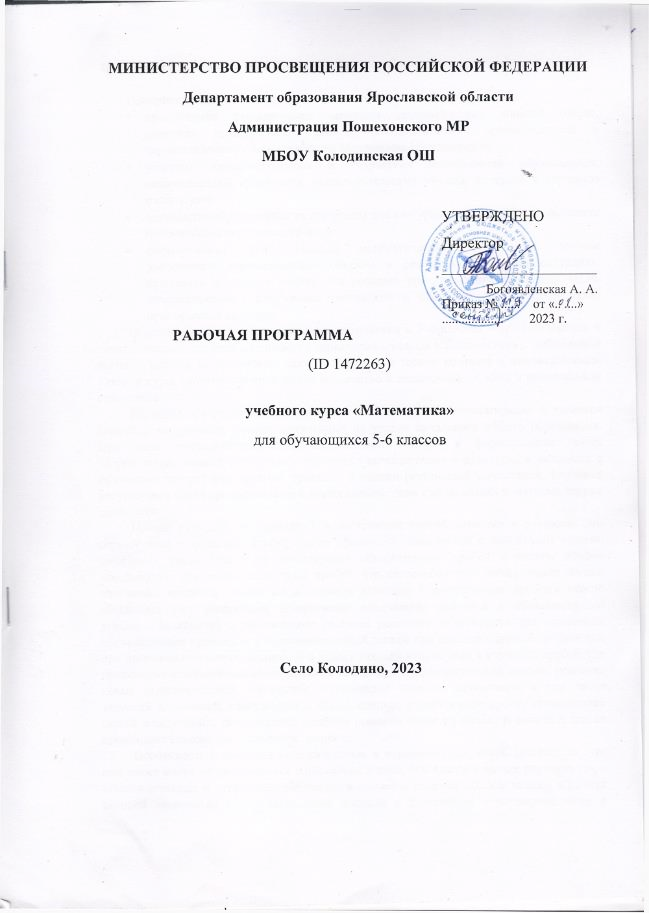 МИНИСТЕРСТВО ПРОСВЕЩЕНИЯ РОССИЙСКОЙ ФЕДЕРАЦИИ‌Департамент образования Ярославской области‌‌ ‌Администрация Пошехонского МР‌​МБОУ Колодинская ОШ‌РАБОЧАЯ ПРОГРАММА(ID 1472263)учебного курса «Математика»для обучающихся 5-6 классов ​Село Колодино,‌ 2023‌​ПОЯСНИТЕЛЬНАЯ ЗАПИСКАПриоритетными целями обучения математике в 5–6 классах являются:продолжение формирования основных математических понятий (число, величина, геометрическая фигура), обеспечивающих преемственность и перспективность математического образования обучающихся;развитие интеллектуальных и творческих способностей обучающихся, познавательной активности, исследовательских умений, интереса к изучению математики;подведение обучающихся на доступном для них уровне к осознанию взаимосвязи математики и окружающего мира;формирование функциональной математической грамотности: умения распознавать математические объекты в реальных жизненных ситуациях, применять освоенные умения для решения практико-ориентированных задач, интерпретировать полученные результаты и оценивать их на соответствие практической ситуации.Основные линии содержания курса математики в 5–6 классах – арифметическая и геометрическая, которые развиваются параллельно, каждая в соответствии с собственной логикой, однако, не независимо одна от другой, а в тесном контакте и взаимодействии. Также в курсе математики происходит знакомство с элементами алгебры и описательной статистики.Изучение арифметического материала начинается со систематизации и развития знаний о натуральных числах, полученных на уровне начального общего образования. При этом совершенствование вычислительной техники и формирование новых теоретических знаний сочетается с развитием вычислительной культуры, в частности с обучением простейшим приёмам прикидки и оценки результатов вычислений. Изучение натуральных чисел продолжается в 6 классе знакомством с начальными понятиями теории делимости.Начало изучения обыкновенных и десятичных дробей отнесено к 5 классу. Это первый этап в освоении дробей, когда происходит знакомство с основными идеями, понятиями темы. При этом рассмотрение обыкновенных дробей в полном объёме предшествует изучению десятичных дробей, что целесообразно с точки зрения логики изложения числовой линии, когда правила действий с десятичными дробями можно обосновать уже известными алгоритмами выполнения действий с обыкновенными дробями. Знакомство с десятичными дробями расширит возможности для понимания обучающимися прикладного применения новой записи при изучении других предметов и при практическом использовании. К 6 классу отнесён второй этап в изучении дробей, где происходит совершенствование навыков сравнения и преобразования дробей, освоение новых вычислительных алгоритмов, оттачивание техники вычислений, в том числе значений выражений, содержащих и обыкновенные, и десятичные дроби, установление связей между ними, рассмотрение приёмов решения задач на дроби. В начале 6 класса происходит знакомство с понятием процента.Особенностью изучения положительных и отрицательных чисел является то, что они также могут рассматриваться в несколько этапов. В 6 классе в начале изучения темы «Положительные и отрицательные числа» выделяется под тема «Целые числа», в рамках которой знакомство с отрицательными числами и действиями с положительными и отрицательными числами происходит на основе содержательного подхода. Это позволяет на доступном уровне познакомить обучающихся практически со всеми основными понятиями темы, в том числе и с правилами знаков при выполнении арифметических действий. Изучение рациональных чисел на этом не закончится, а будет продолжено в курсе алгебры 7 класса.При обучении решению текстовых задач в 5–6 классах используются арифметические приёмы решения. При отработке вычислительных навыков в 5–6 классах рассматриваются текстовые задачи следующих видов: задачи на движение, на части, на покупки, на работу и производительность, на проценты, на отношения и пропорции. Обучающиеся знакомятся с приёмами решения задач перебором возможных вариантов, учатся работать с информацией, представленной в форме таблиц или диаграмм.В программе учебного курса «Математика» предусмотрено формирование пропедевтических алгебраических представлений. Буква как символ некоторого числа в зависимости от математического контекста вводится постепенно. Буквенная символика широко используется прежде всего для записи общих утверждений и предложений, формул, в частности для вычисления геометрических величин, в качестве «заместителя» числа.В программе учебного курса «Математика» представлена наглядная геометрия, направленная на развитие образного мышления, пространственного воображения, изобразительных умений. Это важный этап в изучении геометрии, который осуществляется на наглядно-практическом уровне, опирается на наглядно-образное мышление обучающихся. Большая роль отводится практической деятельности, опыту, эксперименту, моделированию. Обучающиеся знакомятся с геометрическими фигурами на плоскости и в пространстве, с их простейшими конфигурациями, учатся изображать их на нелинованной и клетчатой бумаге, рассматривают их простейшие свойства. В процессе изучения наглядной геометрии знания, полученные обучающимися на уровне начального общего образования, систематизируются и расширяются.Согласно учебному плану в 5–6 классах изучается интегрированный предмет «Математика», который включает арифметический материал и наглядную геометрию, а также пропедевтические сведения из алгебры, элементы логики и начала описательной статистики.‌На изучение учебного курса «Математика» отводится 340 часов: в 5 классе – 170 часов (5 часов в неделю), в 6 классе – 170 часов (5 часов в неделю).‌‌‌СОДЕРЖАНИЕ ОБУЧЕНИЯ 5 КЛАССНатуральные числа и нульНатуральное число. Ряд натуральных чисел. Число 0. Изображение натуральных чисел точками на координатной (числовой) прямой.Позиционная система счисления. Римская нумерация как пример непозиционной системы счисления. Десятичная система счисления.Сравнение натуральных чисел, сравнение натуральных чисел с нулём. Способы сравнения. Округление натуральных чисел.Сложение натуральных чисел, свойство нуля при сложении. Вычитание как действие, обратное сложению. Умножение натуральных чисел, свойства нуля и единицы при умножении. Деление как действие, обратное умножению. Компоненты действий, связь между ними. Проверка результата арифметического действия. Переместительное и сочетательное свойства (законы) сложения и умножения, распределительное свойство (закон) умножения.Использование букв для обозначения неизвестного компонента и записи свойств арифметических действий.Делители и кратные числа, разложение на множители. Простые и составные числа. Признаки делимости на 2, 5, 10, 3, 9. Деление с остатком.Степень с натуральным показателем. Запись числа в виде суммы разрядных слагаемых.Числовое выражение. Вычисление значений числовых выражений, порядок выполнения действий. Использование при вычислениях переместительного и сочетательного свойств (законов) сложения и умножения, распределительного свойства умножения.ДробиПредставление о дроби как способе записи части величины. Обыкновенные дроби. Правильные и неправильные дроби. Смешанная дробь, представление смешанной дроби в виде неправильной дроби и выделение целой части числа из неправильной дроби. Изображение дробей точками на числовой прямой. Основное свойство дроби. Сокращение дробей. Приведение дроби к новому знаменателю. Сравнение дробей.Сложение и вычитание дробей. Умножение и деление дробей, взаимно обратные дроби. Нахождение части целого и целого по его части.Десятичная запись дробей. Представление десятичной дроби в виде обыкновенной. Изображение десятичных дробей точками на числовой прямой. Сравнение десятичных дробей.Арифметические действия с десятичными дробями. Округление десятичных дробей.Решение текстовых задачРешение текстовых задач арифметическим способом. Решение логических задач. Решение задач перебором всех возможных вариантов. Использование при решении задач таблиц и схем.Решение задач, содержащих зависимости, связывающие величины: скорость, время, расстояние, цена, количество, стоимость. Единицы измерения: массы, объёма, цены, расстояния, времени, скорости. Связь между единицами измерения каждой величины.Решение основных задач на дроби.Представление данных в виде таблиц, столбчатых диаграмм.Наглядная геометрияНаглядные представления о фигурах на плоскости: точка, прямая, отрезок, луч, угол, ломаная, многоугольник, окружность, круг. Угол. Прямой, острый, тупой и развёрнутый углы.Длина отрезка, метрические единицы длины. Длина ломаной, периметр многоугольника. Измерение и построение углов с помощью транспортира.Наглядные представления о фигурах на плоскости: многоугольник, прямоугольник, квадрат, треугольник, о равенстве фигур.Изображение фигур, в том числе на клетчатой бумаге. Построение конфигураций из частей прямой, окружности на нелинованной и клетчатой бумаге. Использование свойств сторон и углов прямоугольника, квадрата.Площадь прямоугольника и многоугольников, составленных из прямоугольников, в том числе фигур, изображённых на клетчатой бумаге. Единицы измерения площади.Наглядные представления о пространственных фигурах: прямоугольный параллелепипед, куб, многогранники. Изображение простейших многогранников. Развёртки куба и параллелепипеда. Создание моделей многогранников (из бумаги, проволоки, пластилина и других материалов).Объём прямоугольного параллелепипеда, куба. Единицы измерения объёма.6 КЛАССНатуральные числаАрифметические действия с многозначными натуральными числами. Числовые выражения, порядок действий, использование скобок. Использование при вычислениях переместительного и сочетательного свойств сложения и умножения, распределительного свойства умножения. Округление натуральных чисел. Делители и кратные числа, наибольший общий делитель и наименьшее общее кратное. Делимость суммы и произведения. Деление с остатком.ДробиОбыкновенная дробь, основное свойство дроби, сокращение дробей. Сравнение и упорядочивание дробей. Решение задач на нахождение части от целого и целого по его части. Дробное число как результат деления. Представление десятичной дроби в виде обыкновенной дроби и возможность представления обыкновенной дроби в виде десятичной. Десятичные дроби и метрическая система мер. Арифметические действия и числовые выражения с обыкновенными и десятичными дробями.Отношение. Деление в данном отношении. Масштаб, пропорция. Применение пропорций при решении задач.Понятие процента. Вычисление процента от величины и величины по её проценту. Выражение процентов десятичными дробями. Решение задач на проценты. Выражение отношения величин в процентах.Положительные и отрицательные числаПоложительные и отрицательные числа. Целые числа. Модуль числа, геометрическая интерпретация модуля числа. Изображение чисел на координатной прямой. Числовые промежутки. Сравнение чисел. Арифметические действия с положительными и отрицательными числами.Прямоугольная система координат на плоскости. Координаты точки на плоскости, абсцисса и ордината. Построение точек и фигур на координатной плоскости.Буквенные выраженияПрименение букв для записи математических выражений и предложений. Свойства арифметических действий. Буквенные выражения и числовые подстановки. Буквенные равенства, нахождение неизвестного компонента. Формулы, формулы периметра и площади прямоугольника, квадрата, объёма параллелепипеда и куба.Решение текстовых задачРешение текстовых задач арифметическим способом. Решение логических задач. Решение задач перебором всех возможных вариантов.Решение задач, содержащих зависимости, связывающих величины: скорость, время, расстояние, цена, количество, стоимость, производительность, время, объём работы. Единицы измерения: массы, стоимости, расстояния, времени, скорости. Связь между единицами измерения каждой величины.Решение задач, связанных с отношением, пропорциональностью величин, процентами; решение основных задач на дроби и проценты.Оценка и прикидка, округление результата. Составление буквенных выражений по условию задачи.Представление данных с помощью таблиц и диаграмм. Столбчатые диаграммы: чтение и построение. Чтение круговых диаграмм.Наглядная геометрияНаглядные представления о фигурах на плоскости: точка, прямая, отрезок, луч, угол, ломаная, многоугольник, четырёхугольник, треугольник, окружность, круг.Взаимное расположение двух прямых на плоскости, параллельные прямые, перпендикулярные прямые. Измерение расстояний: между двумя точками, от точки до прямой, длина маршрута на квадратной сетке.Измерение и построение углов с помощью транспортира. Виды треугольников: остроугольный, прямоугольный, тупоугольный, равнобедренный, равносторонний. Четырёхугольник, примеры четырёхугольников. Прямоугольник, квадрат: использование свойств сторон, углов, диагоналей. Изображение геометрических фигур на нелинованной бумаге с использованием циркуля, линейки, угольника, транспортира. Построения на клетчатой бумаге.Периметр многоугольника. Понятие площади фигуры, единицы измерения площади. Приближённое измерение площади фигур, в том числе на квадратной сетке. Приближённое измерение длины окружности, площади круга.Симметрия: центральная, осевая и зеркальная симметрии.Построение симметричных фигур.Наглядные представления о пространственных фигурах: параллелепипед, куб, призма, пирамида, конус, цилиндр, шар и сфера. Изображение пространственных фигур. Примеры развёрток многогранников, цилиндра и конуса. Создание моделей пространственных фигур (из бумаги, проволоки, пластилина и других материалов).Понятие объёма, единицы измерения объёма. Объём прямоугольного параллелепипеда, куба.ПЛАНИРУЕМЫЕ РЕЗУЛЬТАТЫ ОСВОЕНИЯ ПРОГРАММЫ УЧЕБНОГО КУРСА «МАТЕМАТИКА» НА УРОВНЕ ОСНОВНОГО ОБЩЕГО ОБРАЗОВАНИЯЛИЧНОСТНЫЕ РЕЗУЛЬТАТЫЛичностные результаты освоения программы учебного курса «Математика» характеризуются:1) патриотическое воспитание:проявлением интереса к прошлому и настоящему российской математики, ценностным отношением к достижениям российских математиков и российской математической школы, к использованию этих достижений в других науках и прикладных сферах;2) гражданское и духовно-нравственное воспитание:готовностью к выполнению обязанностей гражданина и реализации его прав, представлением о математических основах функционирования различных структур, явлений, процедур гражданского общества (например, выборы, опросы), готовностью к обсуждению этических проблем, связанных с практическим применением достижений науки, осознанием важности морально-этических принципов в деятельности учёного;3) трудовое воспитание:установкой на активное участие в решении практических задач математической направленности, осознанием важности математического образования на протяжении всей жизни для успешной профессиональной деятельности и развитием необходимых умений, осознанным выбором и построением индивидуальной траектории образования и жизненных планов с учётом личных интересов и общественных потребностей;4) эстетическое воспитание:способностью к эмоциональному и эстетическому восприятию математических объектов, задач, решений, рассуждений, умению видеть математические закономерности в искусстве;5) ценности научного познания:ориентацией в деятельности на современную систему научных представлений об основных закономерностях развития человека, природы и общества, пониманием математической науки как сферы человеческой деятельности, этапов её развития и значимости для развития цивилизации, овладением языком математики и математической культурой как средством познания мира, овладением простейшими навыками исследовательской деятельности;6) физическое воспитание, формирование культуры здоровья и эмоционального благополучия:готовностью применять математические знания в интересах своего здоровья, ведения здорового образа жизни (здоровое питание, сбалансированный режим занятий и отдыха, регулярная физическая активность), сформированностью навыка рефлексии, признанием своего права на ошибку и такого же права другого человека;7) экологическое воспитание:ориентацией на применение математических знаний для решения задач в области сохранности окружающей среды, планирования поступков и оценки их возможных последствий для окружающей среды, осознанием глобального характера экологических проблем и путей их решения;8) адаптация к изменяющимся условиям социальной и природной среды:готовностью к действиям в условиях неопределённости, повышению уровня своей компетентности через практическую деятельность, в том числе умение учиться у других людей, приобретать в совместной деятельности новые знания, навыки и компетенции из опыта других;необходимостью в формировании новых знаний, в том числе формулировать идеи, понятия, гипотезы об объектах и явлениях, в том числе ранее неизвестных, осознавать дефициты собственных знаний и компетентностей, планировать своё развитие;способностью осознавать стрессовую ситуацию, воспринимать стрессовую ситуацию как вызов, требующий контрмер, корректировать принимаемые решения и действия, формулировать и оценивать риски и последствия, формировать опыт.МЕТАПРЕДМЕТНЫЕ РЕЗУЛЬТАТЫПознавательные универсальные учебные действияБазовые логические действия:выявлять и характеризовать существенные признаки математических объектов, понятий, отношений между понятиями, формулировать определения понятий, устанавливать существенный признак классификации, основания для обобщения и сравнения, критерии проводимого анализа;воспринимать, формулировать и преобразовывать суждения: утвердительные и отрицательные, единичные, частные и общие, условные;выявлять математические закономерности, взаимосвязи и противоречия в фактах, данных, наблюдениях и утверждениях, предлагать критерии для выявления закономерностей и противоречий;делать выводы с использованием законов логики, дедуктивных и индуктивных умозаключений, умозаключений по аналогии;разбирать доказательства математических утверждений (прямые и от противного), проводить самостоятельно несложные доказательства математических фактов, выстраивать аргументацию, приводить примеры и контрпримеры, обосновывать собственные рассуждения;выбирать способ решения учебной задачи (сравнивать несколько вариантов решения, выбирать наиболее подходящий с учётом самостоятельно выделенных критериев).Базовые исследовательские действия:использовать вопросы как исследовательский инструмент познания, формулировать вопросы, фиксирующие противоречие, проблему, самостоятельно устанавливать искомое и данное, формировать гипотезу, аргументировать свою позицию, мнение;проводить по самостоятельно составленному плану несложный эксперимент, небольшое исследование по установлению особенностей математического объекта, зависимостей объектов между собой;самостоятельно формулировать обобщения и выводы по результатам проведённого наблюдения, исследования, оценивать достоверность полученных результатов, выводов и обобщений;прогнозировать возможное развитие процесса, а также выдвигать предположения о его развитии в новых условиях.Работа с информацией:выявлять недостаточность и избыточность информации, данных, необходимых для решения задачи;выбирать, анализировать, систематизировать и интерпретировать информацию различных видов и форм представления;выбирать форму представления информации и иллюстрировать решаемые задачи схемами, диаграммами, иной графикой и их комбинациями;оценивать надёжность информации по критериям, предложенным учителем или сформулированным самостоятельно.Коммуникативные универсальные учебные действия:воспринимать и формулировать суждения в соответствии с условиями и целями общения, ясно, точно, грамотно выражать свою точку зрения в устных и письменных текстах, давать пояснения по ходу решения задачи, комментировать полученный результат;в ходе обсуждения задавать вопросы по существу обсуждаемой темы, проблемы, решаемой задачи, высказывать идеи, нацеленные на поиск решения, сопоставлять свои суждения с суждениями других участников диалога, обнаруживать различие и сходство позиций, в корректной форме формулировать разногласия, свои возражения;представлять результаты решения задачи, эксперимента, исследования, проекта, самостоятельно выбирать формат выступления с учётом задач презентации и особенностей аудитории;понимать и использовать преимущества командной и индивидуальной работы при решении учебных математических задач; принимать цель совместной деятельности, планировать организацию совместной работы, распределять виды работ, договариваться, обсуждать процесс и результат работы, обобщать мнения нескольких людей;участвовать в групповых формах работы (обсуждения, обмен мнениями, мозговые штурмы и другие), выполнять свою часть работы и координировать свои действия с другими членами команды, оценивать качество своего вклада в общий продукт по критериям, сформулированным участниками взаимодействия.Регулятивные универсальные учебные действияСамоорганизация:самостоятельно составлять план, алгоритм решения задачи (или его часть), выбирать способ решения с учётом имеющихся ресурсов и собственных возможностей, аргументировать и корректировать варианты решений с учётом новой информации.Самоконтроль, эмоциональный интеллект:владеть способами самопроверки, самоконтроля процесса и результата решения математической задачи;предвидеть трудности, которые могут возникнуть при решении задачи, вносить коррективы в деятельность на основе новых обстоятельств, найденных ошибок, выявленных трудностей;оценивать соответствие результата деятельности поставленной цели и условиям, объяснять причины достижения или недостижения цели, находить ошибку, давать оценку приобретённому опыту.ПРЕДМЕТНЫЕ РЕЗУЛЬТАТЫ К концу обучения в 5 классе обучающийся получит следующие предметные результаты:Числа и вычисленияПонимать и правильно употреблять термины, связанные с натуральными числами, обыкновенными и десятичными дробями.Сравнивать и упорядочивать натуральные числа, сравнивать в простейших случаях обыкновенные дроби, десятичные дроби.Соотносить точку на координатной (числовой) прямой с соответствующим ей числом и изображать натуральные числа точками на координатной (числовой) прямой.Выполнять арифметические действия с натуральными числами, с обыкновенными дробями в простейших случаях.Выполнять проверку, прикидку результата вычислений.Округлять натуральные числа.Решение текстовых задачРешать текстовые задачи арифметическим способом и с помощью организованного конечного перебора всех возможных вариантов.Решать задачи, содержащие зависимости, связывающие величины: скорость, время, расстояние, цена, количество, стоимость.Использовать краткие записи, схемы, таблицы, обозначения при решении задач.Пользоваться основными единицами измерения: цены, массы, расстояния, времени, скорости, выражать одни единицы величины через другие.Извлекать, анализировать, оценивать информацию, представленную в таблице, на столбчатой диаграмме, интерпретировать представленные данные, использовать данные при решении задач.Наглядная геометрияПользоваться геометрическими понятиями: точка, прямая, отрезок, луч, угол, многоугольник, окружность, круг.Приводить примеры объектов окружающего мира, имеющих форму изученных геометрических фигур.Использовать терминологию, связанную с углами: вершина, сторона, с многоугольниками: угол, вершина, сторона, диагональ, с окружностью: радиус, диаметр, центр.Изображать изученные геометрические фигуры на нелинованной и клетчатой бумаге с помощью циркуля и линейки.Находить длины отрезков непосредственным измерением с помощью линейки, строить отрезки заданной длины; строить окружность заданного радиуса.Использовать свойства сторон и углов прямоугольника, квадрата для их построения, вычисления площади и периметра.Вычислять периметр и площадь квадрата, прямоугольника, фигур, составленных из прямоугольников, в том числе фигур, изображённых на клетчатой бумаге.Пользоваться основными метрическими единицами измерения длины, площади; выражать одни единицы величины через другие.Распознавать параллелепипед, куб, использовать терминологию: вершина, ребро, грань, измерения, находить измерения параллелепипеда, куба.Вычислять объём куба, параллелепипеда по заданным измерениям, пользоваться единицами измерения объёма.Решать несложные задачи на измерение геометрических величин в практических ситуациях.К концу обучения в 6 классе обучающийся получит следующие предметные результаты:Числа и вычисленияЗнать и понимать термины, связанные с различными видами чисел и способами их записи, переходить (если это возможно) от одной формы записи числа к другой.Сравнивать и упорядочивать целые числа, обыкновенные и десятичные дроби, сравнивать числа одного и разных знаков.Выполнять, сочетая устные и письменные приёмы, арифметические действия с натуральными и целыми числами, обыкновенными и десятичными дробями, положительными и отрицательными числами.Вычислять значения числовых выражений, выполнять прикидку и оценку результата вычислений, выполнять преобразования числовых выражений на основе свойств арифметических действий.Соотносить точку на координатной прямой с соответствующим ей числом и изображать числа точками на координатной прямой, находить модуль числа. Соотносить точки в прямоугольной системе координат с координатами этой точки.Округлять целые числа и десятичные дроби, находить приближения чисел.Числовые и буквенные выраженияПонимать и употреблять термины, связанные с записью степени числа, находить квадрат и куб числа, вычислять значения числовых выражений, содержащих степени.Пользоваться признаками делимости, раскладывать натуральные числа на простые множители.Пользоваться масштабом, составлять пропорции и отношения. Использовать буквы для обозначения чисел при записи математических выражений, составлять буквенные выражения и формулы, находить значения буквенных выражений, осуществляя необходимые подстановки и преобразования.Находить неизвестный компонент равенства.Решение текстовых задачРешать многошаговые текстовые задачи арифметическим способом.Решать задачи, связанные с отношением, пропорциональностью величин, процентами, решать три основные задачи на дроби и проценты.Решать задачи, содержащие зависимости, связывающие величины: скорость, время, расстояние, цена, количество, стоимость, производительность, время, объём работы, используя арифметические действия, оценку, прикидку, пользоваться единицами измерения соответствующих величин.Составлять буквенные выражения по условию задачи.Извлекать информацию, представленную в таблицах, на линейной, столбчатой или круговой диаграммах, интерпретировать представленные данные, использовать данные при решении задач.Представлять информацию с помощью таблиц, линейной и столбчатой диаграмм.Наглядная геометрияПриводить примеры объектов окружающего мира, имеющих форму изученных геометрических плоских и пространственных фигур, примеры равных и симметричных фигур.Изображать с помощью циркуля, линейки, транспортира на нелинованной и клетчатой бумаге изученные плоские геометрические фигуры и конфигурации, симметричные фигуры.Пользоваться геометрическими понятиями: равенство фигур, симметрия, использовать терминологию, связанную с симметрией: ось симметрии, центр симметрии.Находить величины углов измерением с помощью транспортира, строить углы заданной величины, пользоваться при решении задач градусной мерой углов, распознавать на чертежах острый, прямой, развёрнутый и тупой углы.Вычислять длину ломаной, периметр многоугольника, пользоваться единицами измерения длины, выражать одни единицы измерения длины через другие.Находить, используя чертёжные инструменты, расстояния: между двумя точками, от точки до прямой, длину пути на квадратной сетке.Вычислять площадь фигур, составленных из прямоугольников, использовать разбиение на прямоугольники, на равные фигуры, достраивание до прямоугольника, пользоваться основными единицами измерения площади, выражать одни единицы измерения площади через другие.Распознавать на моделях и изображениях пирамиду, конус, цилиндр, использовать терминологию: вершина, ребро, грань, основание, развёртка.Изображать на клетчатой бумаге прямоугольный параллелепипед.Вычислять объём прямоугольного параллелепипеда, куба, пользоваться основными единицами измерения объёма; Решать несложные задачи на нахождение геометрических величин в практических ситуациях. ТЕМАТИЧЕСКОЕ ПЛАНИРОВАНИЕ  5 КЛАСС  6 КЛАСС  ПОУРОЧНОЕ ПЛАНИРОВАНИЕ  5 КЛАСС  6 КЛАСС УЧЕБНО-МЕТОДИЧЕСКОЕ ОБЕСПЕЧЕНИЕ ОБРАЗОВАТЕЛЬНОГО ПРОЦЕССАОБЯЗАТЕЛЬНЫЕ УЧЕБНЫЕ МАТЕРИАЛЫ ДЛЯ УЧЕНИКА​‌• Математика (в 2 частях), 5 класс/ Виленкин Н.Я., Жохов В.И., Чесноков А.С., Александрова Л.А., Шварцбурд С.И., Акционерное общество «Издательство «Просвещение»‌​​‌‌​МЕТОДИЧЕСКИЕ МАТЕРИАЛЫ ДЛЯ УЧИТЕЛЯ
http://mathnet.spb.ru    - «Сайт элементарной математики Дмитрия Гущина». Этот сайт для всех, кто интересуется элементарной математикой: школьников, абитуриентов, слушателей подготовительных курсов, студентов педагогических вузов и учителей. Здесь вы найдете варианты выпускных экзаменов, задачи по математике, предлагавшиеся на вступительных экзаменах, задачи математических олимпиад вузов и методические пособия по математике. 
http://www.problems.ru  - «Задачи» На сайте представлено более 10000 задач с математических олимпиад и вступительных экзаменов по математике и информатике. Ко многим задачам даются решения.​‌‌​ЦИФРОВЫЕ ОБРАЗОВАТЕЛЬНЫЕ РЕСУРСЫ И РЕСУРСЫ СЕТИ ИНТЕРНЕТ
https://fipi.ru  - ФИПИ - федеральный институт педагогических измерений. ЕГЭ, ОГЭ - контрольно измерительные материалы (демоверсии). Федеральный банк тестовых заданий (открытый сегмент). 
​​‌‌​http://window.edu.ru  — Российский общеобразовательный портал, единое окно доступа к образовательным ресурсам. Тематический каталог образовательных ресурсов. Содержит следующие разделы: дошкольное образование, начальная школа, средняя и старшая школа, дополнительное образование и воспитание, образовательный досуг, дистанционное обучение, повышение квалификации, технические средства обучения и учебное оборудование, справочно-информационные источники, печатные издания. На портале представлены каталог интернет-ресурсов, материалы которых могут быть использованы в учебном процессе в школе, различные статьи по педагогике, методики, стандарты и т.п. Конструктор школьных сайтов. Работают интерактивные консультации для родителей, школьников, педагогов. Вопросы-ответы по законодательству. Консультации по специальной психологии и коррекционной педагогике. Полнотекстовые Коллекции ресурсов по русской и зарубежной литературе, мировой художественной культуре, музыке, исторических документов, диктантов по русскому языку. Коллекция естественно-научных экспериментов. Специальный раздел, посвящённый образованию в регионах. https://resh.edu.ru  - Интерактивные уроки по всему школьному курсу с 1-го по 11-й класс лучших учителей страны предоставляет «Российская электронная школа». Это более 120 тысяч уникальных задач, тематические курсы, видео уроки, задания для самопроверки, каталог музеев, фильмов и музыкальных концертов. УТВЕРЖДЕНОДиректор________________________ Богоявленская А. А.Приказ № ......    от «.. ....» ...................        2023 г.№ п/п Наименование разделов и тем программы Количество часовКоличество часовКоличество часовЭлектронные (цифровые) образовательные ресурсы № п/п Наименование разделов и тем программы Всего Контрольные работы Практические работы Электронные (цифровые) образовательные ресурсы 1Натуральные числа. Действия с натуральными числами 43  1 Библиотека ЦОК https://m.edsoo.ru/7f4131ce2Наглядная геометрия. Линии на плоскости 12  2 Библиотека ЦОК https://m.edsoo.ru/7f4131ce3Обыкновенные дроби 48  1 Библиотека ЦОК https://m.edsoo.ru/7f4131ce4Наглядная геометрия. Многоугольники 10  1 Библиотека ЦОК https://m.edsoo.ru/7f4131ce5Десятичные дроби 38  1 Библиотека ЦОК https://m.edsoo.ru/7f4131ce6Наглядная геометрия. Тела и фигуры в пространстве 9  1 Библиотека ЦОК https://m.edsoo.ru/7f4131ce7Повторение и обобщение 10  1 Библиотека ЦОК https://m.edsoo.ru/7f4131ceОБЩЕЕ КОЛИЧЕСТВО ЧАСОВ ПО ПРОГРАММЕОБЩЕЕ КОЛИЧЕСТВО ЧАСОВ ПО ПРОГРАММЕ 170  4  4 № п/п Наименование разделов и тем программы Количество часовКоличество часовКоличество часовЭлектронные (цифровые) образовательные ресурсы № п/п Наименование разделов и тем программы Всего Контрольные работы Практические работы Электронные (цифровые) образовательные ресурсы 1Натуральные числа 30  1 Библиотека ЦОК https://m.edsoo.ru/7f4147362Наглядная геометрия. Прямые на плоскости 7 Библиотека ЦОК https://m.edsoo.ru/7f4147363Дроби 32  1  1 Библиотека ЦОК https://m.edsoo.ru/7f4147364Наглядная геометрия. Симметрия 6  1 Библиотека ЦОК https://m.edsoo.ru/7f4147365Выражения с буквами 6 Библиотека ЦОК https://m.edsoo.ru/7f4147366Наглядная геометрия. Фигуры на плоскости 14  1  1 Библиотека ЦОК https://m.edsoo.ru/7f4147367Положительные и отрицательные числа 40  1 Библиотека ЦОК https://m.edsoo.ru/7f4147368Представление данных 6  1 Библиотека ЦОК https://m.edsoo.ru/7f4147369Наглядная геометрия. Фигуры в пространстве 9  1 Библиотека ЦОК https://m.edsoo.ru/7f41473610Повторение, обобщение, систематизация 20  1 Библиотека ЦОК https://m.edsoo.ru/7f414736ОБЩЕЕ КОЛИЧЕСТВО ЧАСОВ ПО ПРОГРАММЕОБЩЕЕ КОЛИЧЕСТВО ЧАСОВ ПО ПРОГРАММЕ 170  5  5 № п/п Тема урока Количество часовКоличество часовКоличество часовДата изучения Электронные цифровые образовательные ресурсы № п/п Тема урока Всего Контрольные работы Практические работы Дата изучения Электронные цифровые образовательные ресурсы 1Десятичная система счисления. Ряд натуральных чисел 1  01.09.2023 Библиотека ЦОК https://m.edsoo.ru/f2a0cc0c2Десятичная система счисления. Ряд натуральных чисел 1  04.09.2023 3Натуральный ряд. Число 0 1  05.09.2023 Библиотека ЦОК https://m.edsoo.ru/f2a0cafe4Натуральный ряд. Число 0 1  06.09.2023 5Натуральные числа на координатной прямой 1  07.09.2023 Библиотека ЦОК https://m.edsoo.ru/f2a0e0fc6Натуральные числа на координатной прямой 1  08.09.2023 Библиотека ЦОК https://m.edsoo.ru/f2a0e2a07Натуральные числа на координатной прямой 1  11.09.2023 Библиотека ЦОК https://m.edsoo.ru/f2a0e4268Сравнение, округление натуральных чисел 1  12.09.2023 Библиотека ЦОК https://m.edsoo.ru/f2a0ce329Сравнение, округление натуральных чисел 1  13.09.2023 Библиотека ЦОК https://m.edsoo.ru/f2a0cf5410Сравнение, округление натуральных чисел 1  14.09.2023 Библиотека ЦОК https://m.edsoo.ru/f2a0d30011Сравнение, округление натуральных чисел 1  15.09.2023 Библиотека ЦОК https://m.edsoo.ru/f2a0d44012Сравнение, округление натуральных чисел 1  18.09.2023 13Арифметические действия с натуральными числами 1  19.09.2023 Библиотека ЦОК https://m.edsoo.ru/f2a0eaca14Арифметические действия с натуральными числами 1  20.09.2023 Библиотека ЦОК https://m.edsoo.ru/f2a0f5ba15Арифметические действия с натуральными числами 1  21.09.2023 Библиотека ЦОК https://m.edsoo.ru/f2a0f70416Арифметические действия с натуральными числами 1  22.09.2023 Библиотека ЦОК https://m.edsoo.ru/f2a0fd8a17Арифметические действия с натуральными числами 1  25.09.2023 Библиотека ЦОК https://m.edsoo.ru/f2a1015e18Арифметические действия с натуральными числами 1  26.09.2023 Библиотека ЦОК https://m.edsoo.ru/f2a10c3a19Арифметические действия с натуральными числами 1  27.09.2023 Библиотека ЦОК https://m.edsoo.ru/f2a10da220Свойства нуля при сложении и умножении, свойства единицы при умножении 1  28.09.2023 Библиотека ЦОК https://m.edsoo.ru/f2a104ec21Свойства нуля при сложении и умножении, свойства единицы при умножении 1  29.09.2023 22Переместительное и сочетательное свойства сложения и умножения, распределительное свойство умножения 1  02.10.2023 Библиотека ЦОК https://m.edsoo.ru/f2a0ef3e23Переместительное и сочетательное свойства сложения и умножения, распределительное свойство умножения 1  03.10.2023 24Переместительное и сочетательное свойства сложения и умножения, распределительное свойство умножения 1  04.10.2023 25Делители и кратные числа, разложение числа на множители 1  05.10.2023 26Делители и кратные числа, разложение числа на множители 1  06.10.2023 Библиотека ЦОК https://m.edsoo.ru/f2a116b227Делители и кратные числа, разложение числа на множители 1  09.10.2023 28Деление с остатком 1  10.10.2023 Библиотека ЦОК https://m.edsoo.ru/f2a1116c29Деление с остатком 1  11.10.2023 Библиотека ЦОК https://m.edsoo.ru/f2a114fa30Простые и составные числа 1  12.10.2023 Библиотека ЦОК https://m.edsoo.ru/f2a11a9031Простые и составные числа 1  13.10.2023 Библиотека ЦОК https://m.edsoo.ru/f2a11bb232Признаки делимости на 2, 5, 10, 3, 9 1  16.10.2023 Библиотека ЦОК https://m.edsoo.ru/f2a1180633Признаки делимости на 2, 5, 10, 3, 9 1  17.10.2023 Библиотека ЦОК https://m.edsoo.ru/f2a1196e34Числовые выражения; порядок действий 1  18.10.2023 Библиотека ЦОК https://m.edsoo.ru/f2a11f1835Числовые выражения; порядок действий 1  19.10.2023 Библиотека ЦОК https://m.edsoo.ru/f2a1208036Числовые выражения; порядок действий 1  20.10.2023 Библиотека ЦОК https://m.edsoo.ru/f2a123fa37Решение текстовых задач на все арифметические действия, на движение и покупки 1  23.10.2023 Библиотека ЦОК https://m.edsoo.ru/f2a0f89438Решение текстовых задач на все арифметические действия, на движение и покупки 1  24.10.2023 Библиотека ЦОК https://m.edsoo.ru/f2a0f9fc39Решение текстовых задач на все арифметические действия, на движение и покупки 1  25.10.2023 Библиотека ЦОК https://m.edsoo.ru/f2a1283240Контрольная работа по теме "Натуральные числа и нуль" 1  1  26.10.2023 Библиотека ЦОК https://m.edsoo.ru/f2a12cba41Анализ выполнения контрольной работы. Точка, прямая, отрезок, луч. Ломаная 1  27.10.2023 Библиотека ЦОК https://m.edsoo.ru/f2a0d54e42Измерение длины отрезка, метрические единицы измерения длины 1  06.11.2023 Библиотека ЦОК https://m.edsoo.ru/f2a0daee43Измерение длины отрезка, метрические единицы измерения длины 1  07.11.2023 Библиотека ЦОК https://m.edsoo.ru/f2a0df3a44Окружность и круг 1  08.11.2023 Библиотека ЦОК https://m.edsoo.ru/f2a0d68445Окружность и круг 1  09.11.2023 46Практическая работа по теме "Построение узора из окружностей" 1  1  10.11.2023 Библиотека ЦОК https://m.edsoo.ru/f2a0d7e247Угол. Прямой, острый, тупой и развёрнутый углы 1  13.11.2023 Библиотека ЦОК https://m.edsoo.ru/f2a1302a48Угол. Прямой, острый, тупой и развёрнутый углы 1  14.11.2023 49Измерение углов 1  15.11.2023 Библиотека ЦОК https://m.edsoo.ru/f2a1319c50Измерение углов 1  16.11.2023 Библиотека ЦОК https://m.edsoo.ru/f2a132fa51Измерение углов 1  17.11.2023 Библиотека ЦОК https://m.edsoo.ru/f2a1347652Практическая работа по теме "Построение углов" 1  1  20.11.2023 Библиотека ЦОК https://m.edsoo.ru/f2a1360653Дробь. Правильные и неправильные дроби 1  21.11.2023 Библиотека ЦОК https://m.edsoo.ru/f2a1376454Дробь. Правильные и неправильные дроби 1  22.11.2023 Библиотека ЦОК https://m.edsoo.ru/f2a13c8c55Дробь. Правильные и неправильные дроби 1  23.11.2023 Библиотека ЦОК https://m.edsoo.ru/f2a1414656Дробь. Правильные и неправильные дроби 1  24.11.2023 Библиотека ЦОК https://m.edsoo.ru/f2a153f257Дробь. Правильные и неправильные дроби 1  27.11.2023 Библиотека ЦОК https://m.edsoo.ru/f2a1558258Основное свойство дроби 1  28.11.2023 Библиотека ЦОК https://m.edsoo.ru/f2a143e459Основное свойство дроби 1  29.11.2023 Библиотека ЦОК https://m.edsoo.ru/f2a1451a60Основное свойство дроби 1  30.11.2023 Библиотека ЦОК https://m.edsoo.ru/f2a1463c61Основное свойство дроби 1  01.12.2023 Библиотека ЦОК https://m.edsoo.ru/f2a1475e62Сравнение дробей 1  04.12.2023 Библиотека ЦОК https://m.edsoo.ru/f2a151f463Сравнение дробей 1  05.12.2023 64Сравнение дробей 1  06.12.2023 65Сложение и вычитание обыкновенных дробей 1  07.12.2023 Библиотека ЦОК https://m.edsoo.ru/f2a17cc466Сложение и вычитание обыкновенных дробей 1  08.12.2023 Библиотека ЦОК https://m.edsoo.ru/f2a17e5467Сложение и вычитание обыкновенных дробей 1  11.12.2023 Библиотека ЦОК https://m.edsoo.ru/f2a1802a68Смешанная дробь 1  12.12.2023 Библиотека ЦОК https://m.edsoo.ru/f2a1592e69Смешанная дробь 1  13.12.2023 Библиотека ЦОК https://m.edsoo.ru/f2a15a5a70Смешанная дробь 1  14.12.2023 Библиотека ЦОК https://m.edsoo.ru/f2a15b6871Умножение и деление обыкновенных дробей; взаимнообратные дроби 1  15.12.2023 Библиотека ЦОК https://m.edsoo.ru/f2a184e472Умножение и деление обыкновенных дробей; взаимнообратные дроби 1  18.12.2023 Библиотека ЦОК https://m.edsoo.ru/f2a1869273Умножение и деление обыкновенных дробей; взаимнообратные дроби 1  19.12.2023 Библиотека ЦОК https://m.edsoo.ru/f2a18a2074Умножение и деление обыкновенных дробей; взаимнообратные дроби 1  20.12.2023 Библиотека ЦОК https://m.edsoo.ru/f2a18b5675Умножение и деление обыкновенных дробей; взаимнообратные дроби 1  21.12.2023 Библиотека ЦОК https://m.edsoo.ru/f2a1908876Решение текстовых задач, содержащих дроби. Основные задачи на дроби 1  22.12.2023 Библиотека ЦОК https://m.edsoo.ru/f2a181ce77Решение текстовых задач, содержащих дроби. Основные задачи на дроби 1  25.12.2023 Библиотека ЦОК https://m.edsoo.ru/f2a1835e78Применение букв для записи математических выражений и предложений 1  26.12.2023 Библиотека ЦОК https://m.edsoo.ru/f2a1a3fc79Применение букв для записи математических выражений и предложений 1  27.12.2023 80Контрольная работа №2 "Обыкновенные дроби" 1  1  28.12.2023 Библиотека ЦОК https://m.edsoo.ru/f2a1a51e81Анализ выполнения контрольной работы. Многоугольники. Четырёхугольник, прямоугольник, квадрат 1  29.12.2023 Библиотека ЦОК https://m.edsoo.ru/f2a16ae082Многоугольники. Четырёхугольник, прямоугольник, квадрат 1  08.01.2024 Библиотека ЦОК https://m.edsoo.ru/f2a16c7a83Практическая работа по теме "Построение прямоугольника с заданными сторонами на нелинованной бумаге" 1  1  09.01.2024 Библиотека ЦОК https://m.edsoo.ru/f2a16e1e84Треугольник 1  10.01.2024 Библиотека ЦОК https://m.edsoo.ru/f2a1619485Треугольник 1  11.01.2024 86Площадь и периметр прямоугольника и многоугольников, составленных из прямоугольников, единицы измерения площади 1  12.01.2024 Библиотека ЦОК https://m.edsoo.ru/f2a16fe087Площадь и периметр прямоугольника и многоугольников, составленных из прямоугольников, единицы измерения площади 1  15.01.2024 Библиотека ЦОК https://m.edsoo.ru/f2a1718488Площадь и периметр прямоугольника и многоугольников, составленных из прямоугольников, единицы измерения площади 1  16.01.2024 Библиотека ЦОК https://m.edsoo.ru/f2a1732889Периметр многоугольника 1  17.01.2024 Библиотека ЦОК https://m.edsoo.ru/f2a1691e90Периметр многоугольника 1  18.01.2024 91Десятичная запись дробей 1  19.01.2024 Библиотека ЦОК https://m.edsoo.ru/f2a1b55e92Десятичная запись дробей 1  22.01.2024 Библиотека ЦОК https://m.edsoo.ru/f2a1b87e93Десятичная запись дробей 1  23.01.2024 Библиотека ЦОК https://m.edsoo.ru/f2a1bcfc94Сравнение десятичных дробей 1  24.01.2024 Библиотека ЦОК https://m.edsoo.ru/f2a1c49a95Сравнение десятичных дробей 1  25.01.2024 Библиотека ЦОК https://m.edsoo.ru/f2a1c63e96Сравнение десятичных дробей 1  26.01.2024 Библиотека ЦОК https://m.edsoo.ru/f2a1cb0297Сравнение десятичных дробей 1  29.01.2024 Библиотека ЦОК https://m.edsoo.ru/f2a1cc2e98Сравнение десятичных дробей 1  30.01.2024 99Действия с десятичными дробями 1  31.01.2024 Библиотека ЦОК https://m.edsoo.ru/f2a1ce4a100Действия с десятичными дробями 1  01.02.2024 Библиотека ЦОК https://m.edsoo.ru/f2a1cf62101Действия с десятичными дробями 1  02.02.2024 Библиотека ЦОК https://m.edsoo.ru/f2a1d174102Действия с десятичными дробями 1  05.02.2024 Библиотека ЦОК https://m.edsoo.ru/f2a1d516103Действия с десятичными дробями 1  06.02.2024 Библиотека ЦОК https://m.edsoo.ru/f2a1d64c104Действия с десятичными дробями 1  07.02.2024 Библиотека ЦОК https://m.edsoo.ru/f2a1d750105Действия с десятичными дробями 1  08.02.2024 Библиотека ЦОК https://m.edsoo.ru/f2a1d85e106Действия с десятичными дробями 1  09.02.2024 107Действия с десятичными дробями 1  12.02.2024 Библиотека ЦОК https://m.edsoo.ru/f2a1d962108Действия с десятичными дробями 1  13.02.2024 Библиотека ЦОК https://m.edsoo.ru/f2a1da7a109Действия с десятичными дробями 1  14.02.2024 Библиотека ЦОК https://m.edsoo.ru/f2a1db88110Действия с десятичными дробями 1  15.02.2024 Библиотека ЦОК https://m.edsoo.ru/f2a1e01a111Действия с десятичными дробями 1  16.02.2024 Библиотека ЦОК https://m.edsoo.ru/f2a1e150112Действия с десятичными дробями 1  19.02.2024 Библиотека ЦОК https://m.edsoo.ru/f2a1e268113Действия с десятичными дробями 1  20.02.2024 Библиотека ЦОК https://m.edsoo.ru/f2a1e3da114Действия с десятичными дробями 1  21.02.2024 Библиотека ЦОК https://m.edsoo.ru/f2a1e4f2115Действия с десятичными дробями 1  22.02.2024 Библиотека ЦОК https://m.edsoo.ru/f2a1e4f2116Действия с десятичными дробями 1  26.02.2024 Библиотека ЦОК https://m.edsoo.ru/f2a1e5f6117Действия с десятичными дробями 1  27.02.2024 Библиотека ЦОК https://m.edsoo.ru/f2a1e704118Округление десятичных дробей 1  28.02.2024 Библиотека ЦОК https://m.edsoo.ru/f2a1e826119Округление десятичных дробей 1  29.02.2024 Библиотека ЦОК https://m.edsoo.ru/f2a1eb50120Округление десятичных дробей 1  01.03.2024 Библиотека ЦОК https://m.edsoo.ru/f2a1ec68121Округление десятичных дробей 1  04.03.2024 122Решение текстовых задач, содержащих дроби. Основные задачи на дроби 1  05.03.2024 Библиотека ЦОК https://m.edsoo.ru/f2a1ed8a123Решение текстовых задач, содержащих дроби. Основные задачи на дроби 1  06.03.2024 Библиотека ЦОК https://m.edsoo.ru/f2a1ef10124Решение текстовых задач, содержащих дроби. Основные задачи на дроби 1  07.03.2024 Библиотека ЦОК https://m.edsoo.ru/f2a1f028125Решение текстовых задач, содержащих дроби. Основные задачи на дроби 1  11.03.2024 Библиотека ЦОК https://m.edsoo.ru/f2a1f136126Решение текстовых задач, содержащих дроби. Основные задачи на дроби 1  12.03.2024 127Решение текстовых задач, содержащих дроби. Основные задачи на дроби 1  13.03.2024 128Контрольная работа №3 "Десятичные дроби" 1  1  14.03.2024 Библиотека ЦОК https://m.edsoo.ru/f2a1f23a129Анализ выполнения контрольной работы. Многогранники. Изображение многогранников. Модели пространственных тел 1  15.03.2024 Библиотека ЦОК https://m.edsoo.ru/f2a1a69a130Многогранники. Изображение многогранников. Модели пространственных тел 1  25.03.2024 Библиотека ЦОК https://m.edsoo.ru/f2a1ad2a131Прямоугольный параллелепипед, куб. Развёртки куба и параллелепипеда 1  26.03.2024 Библиотека ЦОК https://m.edsoo.ru/f2a1a802132Прямоугольный параллелепипед, куб. Развёртки куба и параллелепипеда 1  27.03.2024 Библиотека ЦОК https://m.edsoo.ru/f2a1a924133Практическая работа по теме "Развёртка куба" 1  1  28.03.2024 Библиотека ЦОК https://m.edsoo.ru/f2a1aef6134Объём куба, прямоугольного параллелепипеда 1  29.03.2024 Библиотека ЦОК https://m.edsoo.ru/f2a1b09a135Объём куба, прямоугольного параллелепипеда 1  01.04.2024 Библиотека ЦОК https://m.edsoo.ru/f2a1b248136Объём куба, прямоугольного параллелепипеда 1  02.04.2024 137Объём куба, прямоугольного параллелепипеда 1  03.04.2024 138Обобщение и систематизация знаний. Контрольная работа №4 "Тела и фигуры в пространстве". 1  1  04.04.2024 139Анализ выполнения контрольной работы. Повторение основных понятий и методов курса 5 класса, обобщение знаний. Натуральные числа 1  05.04.2024 Библиотека ЦОК https://m.edsoo.ru/f2a1f76c140Повторение основных понятий и методов курса 5 класса, обобщение знаний. Натуральные числа. 1  08.04.2024 Библиотека ЦОК https://m.edsoo.ru/f2a1f924141Повторение основных понятий и методов курса 5 класса, обобщение знаний. Натуральные числа 1  09.04.2024 Библиотека ЦОК https://m.edsoo.ru/f2a1faaa142Повторение основных понятий и методов курса 5 класса, обобщение знаний. Натуральные числа. 1  10.04.2024 Библиотека ЦОК https://m.edsoo.ru/f2a1fc08143Повторение основных понятий и методов курса 5 класса, обобщение знаний. Обыкновенные дроби. 1  11.04.2024 Библиотека ЦОК https://m.edsoo.ru/f2a1feec144Повторение основных понятий и методов курса 5 класса, обобщение знаний. Обыкновенные дроби. 1  12.04.2024 Библиотека ЦОК https://m.edsoo.ru/f2a200a4145Повторение основных понятий и методов курса 5 класса, обобщение знаний. Обыкновенные дроби. 1  15.04.2024 Библиотека ЦОК https://m.edsoo.ru/f2a201f8146Повторение основных понятий и методов курса 5 класса, обобщение знаний. Обыкновенные дроби. 1  16.04.2024 Библиотека ЦОК https://m.edsoo.ru/f2a20388147Повторение основных понятий и методов курса 5 класса, обобщение знаний. Обыкновенные дроби. 1  17.04.2024 148Повторение основных понятий и методов курса 5 класса, обобщение знаний. Обыкновенные дроби. 1  18.04.2024 149Повторение основных понятий и методов курса 5 класса, обобщение знаний. Обыкновенные дроби. 1  19.04.2024 150Повторение основных понятий и методов курса 5 класса, обобщение знаний. Десятичные дроби. 1  22.04.2024 Библиотека ЦОК https://m.edsoo.ru/f2a2069e151Повторение основных понятий и методов курса 5 класса, обобщение знаний. Десятичные дроби. 1  23.04.2024 152Повторение основных понятий и методов курса 5 класса, обобщение знаний. Десятичные дроби. 1  24.04.2024 153Повторение основных понятий и методов курса 5 класса, обобщение знаний. Десятичные дроби. 1  25.04.2024 154Повторение основных понятий и методов курса 5 класса, обобщение знаний. Десятичные дроби. 1  26.04.2024 155Повторение основных понятий и методов курса 5 класса, обобщение знаний. Десятичные дроби. 1  27.04.2024 156Повторение основных понятий и методов курса 5 класса, обобщение знаний. Десятичные дроби. 1  02.05.2024 157Повторение основных понятий и методов курса 5 класса, обобщение знаний. Десятичные дроби. 1  03.05.2024 158Повторение основных понятий и методов курса 5 класса, обобщение знаний. Десятичные дроби. 1  06.05.2024 159Повторение основных понятий и методов курса 5 класса, обобщение знаний. Десятичные дроби. 1  07.05.2024 160Повторение основных понятий и методов курса 5 класса, обобщение знаний. Десятичные дроби. 1  08.05.2024 161Повторение основных понятий и методов курса 5 класса, обобщение знаний. Десятичные дроби. 1  13.05.2024 162Повторение основных понятий и методов курса 5 класса, обобщение знаний. Десятичные дроби. 1  14.05.2024 163Повторение основных понятий и методов курса 5 класса, обобщение знаний. Наглядная геометрия. Фигуры на плоскости. 1  15.05.2024 164Повторение основных понятий и методов курса 5 класса, обобщение знаний. Наглядная геометрия. Фигуры на плоскости. 1  16.05.2024 165Повторение основных понятий и методов курса 5 класса, обобщение знаний. Наглядная геометрия. Фигуры на плоскости. 1  17.05.2024 166Повторение основных понятий и методов курса 5 класса, обобщение знаний. Наглядная геометрия. Фигуры на плоскости. 1  20.05.2024 167Повторение основных понятий и методов курса 5 класса, обобщение знаний. Наглядная геометрия. Тела и фигуры в пространстве. 1  21.05.2024 168Повторение основных понятий и методов курса 5 класса, обобщение знаний. Наглядная геометрия. Тела и фигуры в пространстве. 1  22.05.2024 169Итоговая контрольная работа 1  1  23.05.2024 170Анализ выполнения контрольной работы. Итоговый урок по материалу учебного года 1  24.05.2024 ОБЩЕЕ КОЛИЧЕСТВО ЧАСОВ ПО ПРОГРАММЕОБЩЕЕ КОЛИЧЕСТВО ЧАСОВ ПО ПРОГРАММЕ 170  5  4 № п/п Тема урока Количество часовКоличество часовКоличество часовДата изучения Электронные цифровые образовательные ресурсы № п/п Тема урока Всего Контрольные работы Практические работы Дата изучения Электронные цифровые образовательные ресурсы 1Арифметические действия с многозначными натуральными числами 1  01.09.2023 Библиотека ЦОК https://m.edsoo.ru/f2a208ec2Арифметические действия с многозначными натуральными числами 1  04.09.2023 Библиотека ЦОК https://m.edsoo.ru/f2a20aea3Арифметические действия с многозначными натуральными числами 1  05.09.2023 Библиотека ЦОК https://m.edsoo.ru/f2a2140e4Арифметические действия с многозначными натуральными числами 1  06.09.2023 Библиотека ЦОК https://m.edsoo.ru/f2a215805Арифметические действия с многозначными натуральными числами 1  07.09.2023 Библиотека ЦОК https://m.edsoo.ru/f2a216de6Арифметические действия с многозначными натуральными числами 1  08.09.2023 Библиотека ЦОК https://m.edsoo.ru/f2a2180a7Числовые выражения, порядок действий, использование скобок 1  11.09.2023 Библиотека ЦОК https://m.edsoo.ru/f2a20c488Числовые выражения, порядок действий, использование скобок 1  12.09.2023 Библиотека ЦОК https://m.edsoo.ru/f2a20d6a9Числовые выражения, порядок действий, использование скобок 1  13.09.2023 10Числовые выражения, порядок действий, использование скобок 1  14.09.2023 11Числовые выражения, порядок действий, использование скобок 1  15.09.2023 12Округление натуральных чисел 1  18.09.2023 Библиотека ЦОК https://m.edsoo.ru/f2a2127413Округление натуральных чисел 1  19.09.2023 14Округление натуральных чисел 1  20.09.2023 15Делители и кратные числа; наибольший общий делитель и наименьшее общее кратное 1  21.09.2023 Библиотека ЦОК https://m.edsoo.ru/f2a22a3e16Делители и кратные числа; наибольший общий делитель и наименьшее общее кратное 1  22.09.2023 Библиотека ЦОК https://m.edsoo.ru/f2a22b9c17Делители и кратные числа; наибольший общий делитель и наименьшее общее кратное 1  25.09.2023 Библиотека ЦОК https://m.edsoo.ru/f2a2340c18Делители и кратные числа; наибольший общий делитель и наименьшее общее кратное 1  26.09.2023 19Делители и кратные числа; наибольший общий делитель и наименьшее общее кратное 1  27.09.2023 20Делители и кратные числа; наибольший общий делитель и наименьшее общее кратное 1  28.09.2023 21Делимость суммы и произведения 1  29.09.2023 Библиотека ЦОК https://m.edsoo.ru/f2a22d2c22Делимость суммы и произведения 1  02.10.2023 Библиотека ЦОК https://m.edsoo.ru/f2a2325423Деление с остатком 1  03.10.2023 24Деление с остатком 1  04.10.2023 Библиотека ЦОК https://m.edsoo.ru/f2a2410425Решение текстовых задач 1  05.10.2023 Библиотека ЦОК https://m.edsoo.ru/f2a21e9026Решение текстовых задач 1  06.10.2023 Библиотека ЦОК https://m.edsoo.ru/f2a2226e27Решение текстовых задач 1  09.10.2023 Библиотека ЦОК https://m.edsoo.ru/f2a2241228Решение текстовых задач 1  10.10.2023 Библиотека ЦОК https://m.edsoo.ru/f2a226e229Решение текстовых задач 1  11.10.2023 Библиотека ЦОК https://m.edsoo.ru/f2a228a430Контрольная работа №1 "Натуральные числа" 1  1  12.10.2023 Библиотека ЦОК https://m.edsoo.ru/f2a242a831Анализ выполнения контрольной работы. Перпендикулярные прямые 1  13.10.2023 Библиотека ЦОК https://m.edsoo.ru/f2a2444232Перпендикулярные прямые 1  16.10.2023 Библиотека ЦОК https://m.edsoo.ru/f2a2459633Параллельные прямые 1  17.10.2023 Библиотека ЦОК https://m.edsoo.ru/f2a248d434Параллельные прямые 1  18.10.2023 Библиотека ЦОК https://m.edsoo.ru/f2a24a3235Расстояние между двумя точками, от точки до прямой, длина маршрута на квадратной сетке 1  19.10.2023 Библиотека ЦОК https://m.edsoo.ru/f2a2477636Расстояние между двумя точками, от точки до прямой, длина маршрута на квадратной сетке 1  20.10.2023 37Расстояние между двумя точками, от точки до прямой, длина маршрута на квадратной сетке 1  23.10.2023 Библиотека ЦОК https://m.edsoo.ru/f2a24eb038Обыкновенная дробь, основное свойство дроби, сокращение дробей 1  24.10.2023 Библиотека ЦОК https://m.edsoo.ru/f2a261fc39Обыкновенная дробь, основное свойство дроби, сокращение дробей 1  25.10.2023 Библиотека ЦОК https://m.edsoo.ru/f2a2667040Обыкновенная дробь, основное свойство дроби, сокращение дробей 1  26.10.2023 Библиотека ЦОК https://m.edsoo.ru/f2a26ab241Сравнение и упорядочивание дробей 1  27.10.2023 Библиотека ЦОК https://m.edsoo.ru/f2a2721e42Обыкновенная дробь, основное свойство дроби, сокращение дробей 1  06.11.2023 Библиотека ЦОК https://m.edsoo.ru/f2a2693643Сравнение и упорядочивание дробей 1  07.11.2023 Библиотека ЦОК https://m.edsoo.ru/f2a2749e44Сравнение и упорядочивание дробей 1  08.11.2023 Библиотека ЦОК https://m.edsoo.ru/f2a275ac45Десятичные дроби и метрическая система мер 1  09.11.2023 Библиотека ЦОК https://m.edsoo.ru/f2a2638c46Десятичные дроби и метрическая система мер 1  10.11.2023 47Арифметические действия с обыкновенными и десятичными дробями 1  13.11.2023 Библиотека ЦОК https://m.edsoo.ru/f2a276c448Арифметические действия с обыкновенными и десятичными дробями 1  14.11.2023 Библиотека ЦОК https://m.edsoo.ru/f2a277dc49Арифметические действия с обыкновенными и десятичными дробями 1  15.11.2023 Библиотека ЦОК https://m.edsoo.ru/f2a27d4050Арифметические действия с обыкновенными и десятичными дробями 1  16.11.2023 Библиотека ЦОК https://m.edsoo.ru/f2a27ec651Арифметические действия с обыкновенными и десятичными дробями 1  17.11.2023 Библиотека ЦОК https://m.edsoo.ru/f2a27c0052Отношение 1  20.11.2023 Библиотека ЦОК https://m.edsoo.ru/f2a282c253Отношение 1  21.11.2023 54Деление в данном отношении 1  22.11.2023 Библиотека ЦОК https://m.edsoo.ru/f2a2844855Деление в данном отношении 1  23.11.2023 56Масштаб, пропорция 1  24.11.2023 Библиотека ЦОК https://m.edsoo.ru/f2a28a7e57Масштаб, пропорция 1  27.11.2023 Библиотека ЦОК https://m.edsoo.ru/f2a28c2258Понятие процента 1  28.11.2023 Библиотека ЦОК https://m.edsoo.ru/f2a28d7659Понятие процента 1  29.11.2023 Библиотека ЦОК https://m.edsoo.ru/f2a28efc60Вычисление процента от величины и величины по её проценту 1  30.11.2023 Библиотека ЦОК https://m.edsoo.ru/f2a2906461Вычисление процента от величины и величины по её проценту 1  01.12.2023 Библиотека ЦОК https://m.edsoo.ru/f2a291e062Вычисление процента от величины и величины по её проценту 1  04.12.2023 63Вычисление процента от величины и величины по её проценту 1  05.12.2023 64Решение текстовых задач, содержащих дроби и проценты 1  06.12.2023 Библиотека ЦОК https://m.edsoo.ru/f2a2651265Решение текстовых задач, содержащих дроби и проценты 1  07.12.2023 Библиотека ЦОК https://m.edsoo.ru/f2a2818c66Решение текстовых задач, содержащих дроби и проценты 1  08.12.2023 Библиотека ЦОК https://m.edsoo.ru/f2a2954667Решение текстовых задач, содержащих дроби и проценты 1  11.12.2023 Библиотека ЦОК https://m.edsoo.ru/f2a29a4668Контрольная работа №2 "Дроби" 1  1  12.12.2023 Библиотека ЦОК https://m.edsoo.ru/f2a29d3469Анализ выполнения контрольной работы. Практическая работа №2 "Отношение длины окружности к её диаметру" 1  1  13.12.2023 Библиотека ЦОК https://m.edsoo.ru/f2a29bea70Осевая симметрия. Центральная симметрия 1  14.12.2023 Библиотека ЦОК https://m.edsoo.ru/f2a2509a71Осевая симметрия. Центральная симметрия 1  15.12.2023 Библиотека ЦОК https://m.edsoo.ru/f2a2542872Построение симметричных фигур 1  18.12.2023 Библиотека ЦОК https://m.edsoo.ru/f2a252ca73Построение симметричных фигур 1  19.12.2023 Библиотека ЦОК https://m.edsoo.ru/f2a257fc74Практическая работа по теме "Осевая симметрия" 1  1  20.12.2023 Библиотека ЦОК https://m.edsoo.ru/f2a2598c75Симметрия в пространстве 1  21.12.2023 Библиотека ЦОК https://m.edsoo.ru/f2a25ae076Применение букв для записи математических выражений и предложений 1  22.12.2023 Библиотека ЦОК https://m.edsoo.ru/f2a2b27477Буквенные выражения и числовые подстановки 1  25.12.2023 Библиотека ЦОК https://m.edsoo.ru/f2a2b97278Буквенные равенства, нахождение неизвестного компонента 1  26.12.2023 Библиотека ЦОК https://m.edsoo.ru/f2a2bada79Буквенные равенства, нахождение неизвестного компонента 1  27.12.2023 Библиотека ЦОК https://m.edsoo.ru/f2a2bbe880Формулы 1  28.12.2023 Библиотека ЦОК https://m.edsoo.ru/f2a2bd1481Формулы 1  29.12.2023 Библиотека ЦОК https://m.edsoo.ru/f2a2be4082Четырёхугольник, примеры четырёхугольников 1  08.01.2024 Библиотека ЦОК https://m.edsoo.ru/f2a2a19e83Прямоугольник, квадрат: свойства сторон, углов, диагоналей 1  09.01.2024 Библиотека ЦОК https://m.edsoo.ru/f2a2a2f284Прямоугольник, квадрат: свойства сторон, углов, диагоналей 1  10.01.2024 85Измерение углов. Виды треугольников 1  11.01.2024 Библиотека ЦОК https://m.edsoo.ru/f2a2a75c86Измерение углов. Виды треугольников 1  12.01.2024 Библиотека ЦОК https://m.edsoo.ru/f2a2ab9487Периметр многоугольника 1  15.01.2024 Библиотека ЦОК https://m.edsoo.ru/f2a29eb088Периметр многоугольника 1  16.01.2024 89Площадь фигуры 1  17.01.2024 90Площадь фигуры 1  18.01.2024 91Формулы периметра и площади прямоугольника 1  19.01.2024 92Формулы периметра и площади прямоугольника 1  22.01.2024 93Приближённое измерение площади фигур 1  23.01.2024 94Практическая работа по теме "Площадь круга" 1  1  24.01.2024 Библиотека ЦОК https://m.edsoo.ru/f2a2ae8c95Контрольная работа №3 "Выражения с буквами. Фигуры на плоскости". 1  1  25.01.2024 96Анализ выполнения контрольной работы. Целые числа 1  26.01.2024 Библиотека ЦОК https://m.edsoo.ru/f2a2bf6c97Целые числа 1  29.01.2024 Библиотека ЦОК https://m.edsoo.ru/f2a2c07a98Целые числа 1  30.01.2024 Библиотека ЦОК https://m.edsoo.ru/f2a2c17e99Модуль числа, геометрическая интерпретация модуля 1  31.01.2024 Библиотека ЦОК https://m.edsoo.ru/f2a2c886100Модуль числа, геометрическая интерпретация модуля 1  01.02.2024 Библиотека ЦОК https://m.edsoo.ru/f2a2ca3e101Модуль числа, геометрическая интерпретация модуля 1  02.02.2024 Библиотека ЦОК https://m.edsoo.ru/f2a2cba6102Модуль числа, геометрическая интерпретация модуля 1  05.02.2024 103Модуль числа, геометрическая интерпретация модуля 1  06.02.2024 104Числовые промежутки 1  07.02.2024 105Положительные и отрицательные числа 1  08.02.2024 106Положительные и отрицательные числа 1  09.02.2024 107Сравнение положительных и отрицательных чисел 1  12.02.2024 Библиотека ЦОК https://m.edsoo.ru/f2a2ce30108Сравнение положительных и отрицательных чисел 1  13.02.2024 Библиотека ЦОК https://m.edsoo.ru/f2a2cf48109Сравнение положительных и отрицательных чисел 1  14.02.2024 110Сравнение положительных и отрицательных чисел 1  15.02.2024 111Сравнение положительных и отрицательных чисел 1  16.02.2024 112Арифметические действия с положительными и отрицательными числами 1  19.02.2024 Библиотека ЦОК https://m.edsoo.ru/f2a2d830113Арифметические действия с положительными и отрицательными числами 1  20.02.2024 Библиотека ЦОК https://m.edsoo.ru/f2a2d984114Арифметические действия с положительными и отрицательными числами 1  21.02.2024 Библиотека ЦОК https://m.edsoo.ru/f2a2dab0115Арифметические действия с положительными и отрицательными числами 1  22.02.2024 Библиотека ЦОК https://m.edsoo.ru/f2a2ddee116Арифметические действия с положительными и отрицательными числами 1  26.02.2024 Библиотека ЦОК https://m.edsoo.ru/f2a2defc117Арифметические действия с положительными и отрицательными числами 1  27.02.2024 Библиотека ЦОК https://m.edsoo.ru/f2a2e384118Арифметические действия с положительными и отрицательными числами 1  28.02.2024 Библиотека ЦОК https://m.edsoo.ru/f2a2e5f0119Арифметические действия с положительными и отрицательными числами 1  29.02.2024 Библиотека ЦОК https://m.edsoo.ru/f2a2e762120Арифметические действия с положительными и отрицательными числами 1  01.03.2024 Библиотека ЦОК https://m.edsoo.ru/f2a2eb90121Арифметические действия с положительными и отрицательными числами 1  04.03.2024 Библиотека ЦОК https://m.edsoo.ru/f2a2ecf8122Арифметические действия с положительными и отрицательными числами 1  05.03.2024 Библиотека ЦОК https://m.edsoo.ru/f2a2ee10123Арифметические действия с положительными и отрицательными числами 1  06.03.2024 Библиотека ЦОК https://m.edsoo.ru/f2a2f248124Арифметические действия с положительными и отрицательными числами 1  07.03.2024 125Арифметические действия с положительными и отрицательными числами 1  11.03.2024 126Решение текстовых задач 1  12.03.2024 Библиотека ЦОК https://m.edsoo.ru/f2a305e4127Решение текстовых задач 1  13.03.2024 Библиотека ЦОК https://m.edsoo.ru/f2a30706128Контрольная работа №4 "Буквенные выражения. Положительные и отрицательные числа" 1  1  14.03.2024 129Анализ выполнения контрольной работы. Прямоугольная система координат на плоскости 1  15.03.2024 Библиотека ЦОК https://m.edsoo.ru/f2a30ca6130Координаты точки на плоскости, абсцисса и ордината 1  25.03.2024 Библиотека ЦОК https://m.edsoo.ru/f2a311d8131Столбчатые и круговые диаграммы 1  26.03.2024 Библиотека ЦОК https://m.edsoo.ru/f2a3178c132Практическая работа по теме "Построение диаграмм" 1  1  27.03.2024 Библиотека ЦОК https://m.edsoo.ru/f2a318ae133Решение текстовых задач, содержащих данные, представленные в таблицах и на диаграммах 1  28.03.2024 134Решение текстовых задач, содержащих данные, представленные в таблицах и на диаграммах 1  29.03.2024 135Прямоугольный параллелепипед, куб, призма, пирамида, конус, цилиндр, шар и сфера 1  01.04.2024 Библиотека ЦОК https://m.edsoo.ru/f2a319c6136Изображение пространственных фигур 1  02.04.2024 Библиотека ЦОК https://m.edsoo.ru/f2a3206a137Прямоугольный параллелепипед, куб, призма, пирамида, конус, цилиндр, шар и сфера 1  03.04.2024 Библиотека ЦОК https://m.edsoo.ru/f2a31afc138Изображение пространственных фигур 1  04.04.2024 139Примеры развёрток многогранников, цилиндра и конуса 1  05.04.2024 140Практическая работа по теме "Создание моделей пространственных фигур" 1  1  08.04.2024 Библиотека ЦОК https://m.edsoo.ru/f2a3252e141Понятие объёма; единицы измерения объёма 1  09.04.2024 Библиотека ЦОК https://m.edsoo.ru/f2a321c8142Объём прямоугольного параллелепипеда, куба, формулы объёма 1  10.04.2024 Библиотека ЦОК https://m.edsoo.ru/f2a3234e143Обобщение и систематизация знаний. Контрольная работа №5 "Тела и фигуры в пространстве". 1  1  11.04.2024 144Анализ выполнения контрольной работы. Повторение основных понятий и методов курсов 5 и 6 классов, обобщение и систематизация знаний. Натуральные числа. 1  12.04.2024 Библиотека ЦОК https://m.edsoo.ru/f2a328f8145Повторение основных понятий и методов курсов 5 и 6 классов, обобщение и систематизация знаний. Натуральные числа. 1  15.04.2024 Библиотека ЦОК https://m.edsoo.ru/f2a32a9c146Повторение основных понятий и методов курсов 5 и 6 классов, обобщение и систематизация знаний. Натуральные числа 1  16.04.2024 Библиотека ЦОК https://m.edsoo.ru/f2a32bd2147Повторение основных понятий и методов курсов 5 и 6 классов, обобщение и систематизация знаний. Натуральные числа 1  17.04.2024 Библиотека ЦОК https://m.edsoo.ru/f2a3312c148Повторение основных понятий и методов курсов 5 и 6 классов, обобщение и систематизация знаний. Обыкновенные дроби. 1  18.04.2024 Библиотека ЦОК https://m.edsoo.ru/f2a33352149Повторение основных понятий и методов курсов 5 и 6 классов, обобщение и систематизация знаний. Обыкновенные дроби. 1  19.04.2024 Библиотека ЦОК https://m.edsoo.ru/f2a33596150Повторение основных понятий и методов курсов 5 и 6 классов, обобщение и систематизация знаний. Обыкновенные дроби. 1  22.04.2024 Библиотека ЦОК https://m.edsoo.ru/f2a33780151Повторение основных понятий и методов курсов 5 и 6 классов, обобщение и систематизация знаний. Десятичные дроби. 1  23.04.2024 Библиотека ЦОК https://m.edsoo.ru/f2a338b6152Повторение основных понятий и методов курсов 5 и 6 классов, обобщение и систематизация знаний. Десятичные дроби. 1  24.04.2024 Библиотека ЦОК https://m.edsoo.ru/f2a339ce153Повторение основных понятий и методов курсов 5 и 6 классов, обобщение и систематизация знаний. Десятичные дроби. 1  25.04.2024 Библиотека ЦОК https://m.edsoo.ru/f2a33ad2154Повторение основных понятий и методов курсов 5 и 6 классов, обобщение и систематизация знаний. Десятичные дроби. 1  26.04.2024 Библиотека ЦОК https://m.edsoo.ru/f2a33bd6155Повторение основных понятий и методов курсов 5 и 6 классов, обобщение и систематизация знаний. Выражения с буквами. 1  27.04.2024 Библиотека ЦОК https://m.edsoo.ru/f2a33f46156Повторение основных понятий и методов курсов 5 и 6 классов, обобщение и систематизация знаний. Выражения с буквами. 1  02.05.2024 Библиотека ЦОК https://m.edsoo.ru/f2a340b8157Повторение основных понятий и методов курсов 5 и 6 классов, обобщение и систематизация знаний. Положительные и отрицательные числа. 1  03.05.2024 Библиотека ЦОК https://m.edsoo.ru/f2a3420c158Повторение основных понятий и методов курсов 5 и 6 классов, обобщение и систематизация знаний. Положительные и отрицательные числа. 1  06.05.2024 Библиотека ЦОК https://m.edsoo.ru/f2a3432e159Повторение основных понятий и методов курсов 5 и 6 классов, обобщение и систематизация знаний. Положительные и отрицательные числа. 1  07.05.2024 Библиотека ЦОК https://m.edsoo.ru/f2a34478160Повторение основных понятий и методов курсов 5 и 6 классов, обобщение и систематизация знаний. Положительные и отрицательные числа. 1  08.05.2024 Библиотека ЦОК https://m.edsoo.ru/f2a3482e161Повторение основных понятий и методов курсов 5 и 6 классов, обобщение и систематизация знаний 1  13.05.2024 Библиотека ЦОК https://m.edsoo.ru/f2a34950162Повторение основных понятий и методов курсов 5 и 6 классов, обобщение и систематизация знаний. Положительные и отрицательные числа. 1  14.05.2024 Библиотека ЦОК https://m.edsoo.ru/f2a34d2e163Повторение основных понятий и методов курсов 5 и 6 классов, обобщение и систематизация знаний. Наглядная геометрия. Фигуры на плоскости. 1  15.05.2024 164Повторение основных понятий и методов курсов 5 и 6 классов, обобщение и систематизация знаний. Наглядная геометрия. Фигуры на плоскости. 1  16.05.2024 165Повторение основных понятий и методов курсов 5 и 6 классов, обобщение и систематизация знаний. Наглядная геометрия. Фигуры на плоскости. 1  17.05.2024 166Повторение основных понятий и методов курсов 5 и 6 классов, обобщение и систематизация знаний. Наглядная геометрия. Фигуры на плоскости. 1  20.05.2024 167Повторение основных понятий и методов курсов 5 и 6 классов, обобщение и систематизация знаний. Наглядная геометрия. Фигуры и тела в пространстве. 1  21.05.2024 168Повторение основных понятий и методов курсов 5 и 6 классов, обобщение и систематизация знаний. Наглядная геометрия. Фигуры и тела в пространстве. 1  22.05.2024 169Итоговая контрольная работа №6. 1  1  23.05.2024 170Анализ выполнения контрольной работы. Итоговый урок по материалу учебного года. 1  24.05.2024 ОБЩЕЕ КОЛИЧЕСТВО ЧАСОВ ПО ПРОГРАММЕОБЩЕЕ КОЛИЧЕСТВО ЧАСОВ ПО ПРОГРАММЕ 170  6  5 